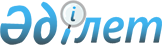 О присвоении имени государственного и общественного деятеля Саламата Мукашева коммунальному государственному казенному предприятию "Атырауский политехнический колледж"Постановление Правительства Республики Казахстан от 20 октября 2014 года № 1115

      В соответствии с постановлением Правительства Республики Казахстан от 5 марта 1996 года № 281 «Об утверждении Правил присвоения наименования аэропортам, портам, железнодорожным вокзалам, железнодорожным станциям, станциям метрополитена, автовокзалам, автостанциям, физико-географическим и другим объектам государственной собственности на территории Республики Казахстан, а также переименования, уточнения и изменения транскрипции их наименований и присвоения собственных имен лиц государственным юридическим лицам, юридическим лицам с участием государства» Правительство Республики Казахстан ПОСТАНОВЛЯЕТ:

      1. 

Присвоить имя государственного и общественного деятеля Саламата Мукашева коммунальному государственному казенному предприятию «Атырауский политехнический колледж».

      2. 

Настоящее постановление вводится в действие со дня его первого официального опубликования.

 

 
					© 2012. РГП на ПХВ «Институт законодательства и правовой информации Республики Казахстан» Министерства юстиции Республики Казахстан
				

      Премьер-Министр

      Республики КазахстанК. Масимов